UTORAK, 24.3.PRIRODA I DRUŠTVOprisjeti se i pročitaj sve o Zagrebačkoj županiji ( bilježnica, listić ) i riješi radnu bilježnicu str. 69, 70LIKOVNA KULTURAOrnament za narodnu nošnju, flomasteri u bojiMATEMATIKAradna bilježnica str. 92, 93, 94, 95TZKrazgibaj se i zapleši! Uživaj!https://www.youtube.com/watch?v=ziLHZeKbMUoENGLESKI JEZIKPročitati tekst u udžbeniku str. 39.U bilježnicu nacrtaj 4 prijevozna sredstva u Londonu i prepiši rečenice u kojima su odgovori na postavljena pitanja.PLAN PLOČE:                                                Transport  in LondonLondon taxi                                          Tube ( underground train)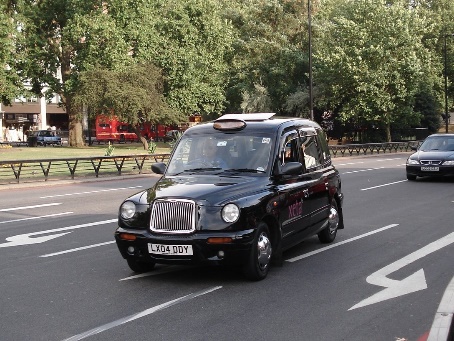 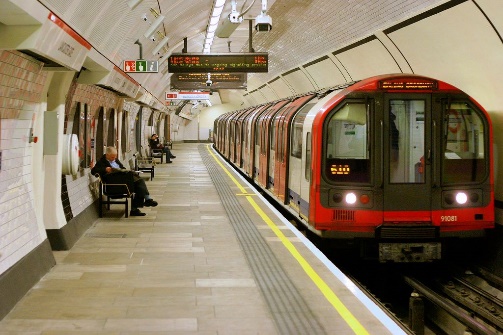 Rickshaw                                                                   Ferry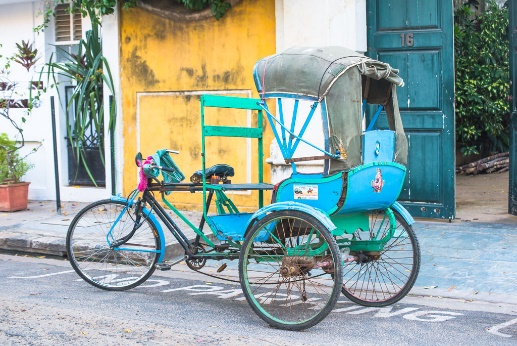 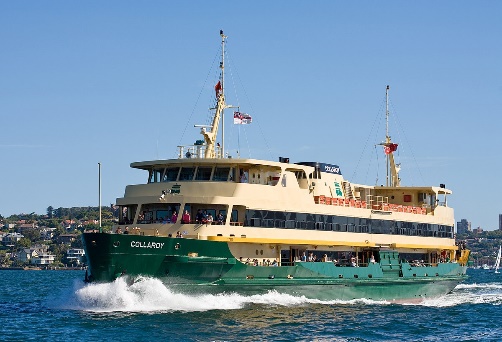 Answer the questions:What do the taxi drivers know?Where are the Tube tunnels?What does a rickshaw driver do?Where does the ferry go?VJERONAUKpročitati tekst u udžbeniku na str. 64 i 65radna bilježnica str. 60, 61 i 62 – zadatak 3., 4., 5. i 6.Ornament je pojedinačni motiv koji služi kao ukras. Ljudi su od davnina ukrašavali svoju odjeću svoje nastambe i predmete kojima su se koristili. Koristili su geometrijske elemente, biljne i životinjske motive. Ponavljanjem tih elemenata ostvaren je ritam. Život čovjeka je u prošlosti ovisio upravo o tim izmjenama što objašnjava izbor motiva i ritam na narodnim nošnjama. Prije su ljudi na selu sami izrađivali odjeću koja je bila jednaka. Razlikovala se samo u pojedinostima i načinu ukrašavanja. Svaki je zavičaj imao svoju narodnu nošnju. Danas se odijeva vrlo rijetko, tek za neke posebne prigode i manifestacije. Vrijedni primjerci se čuvaju u muzejima. Naša je domovina bogata raznolikom narodnim nošnjama. 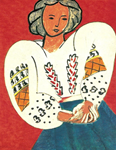 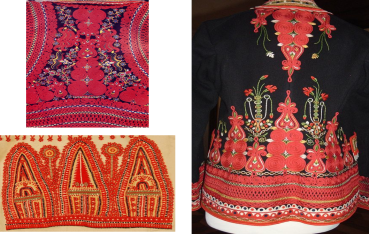 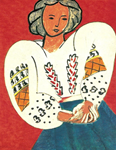 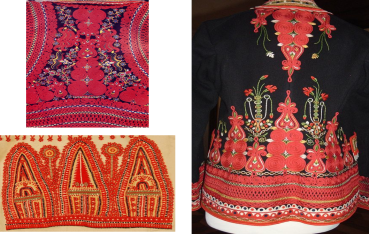 Koristeći slične motive nacrtaj ornament za narodnu nošnju. Koristi boje poput ovih na primjerima nošnji ili samo neke od njih. Pripazi na ritam boja i oblika.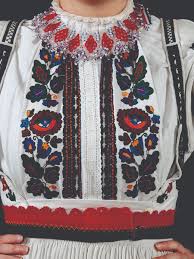 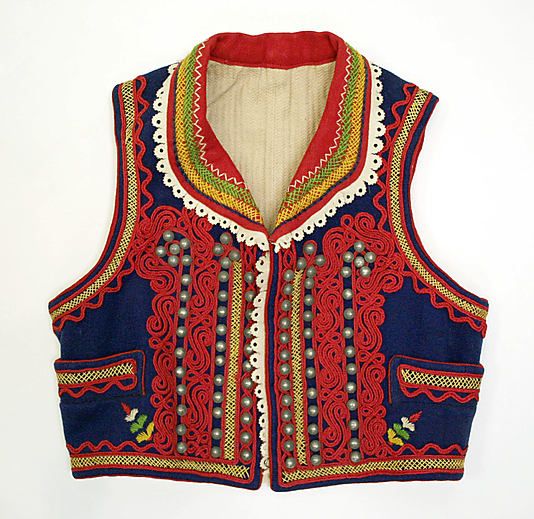 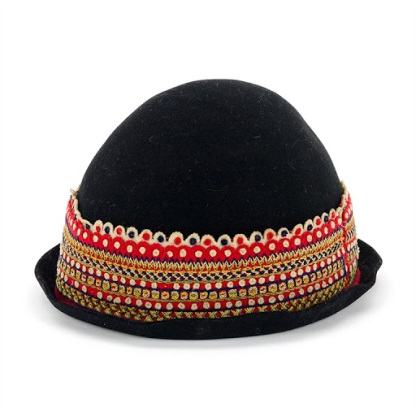 